Ur. broj:  OKGF-11/18Mostar, 20 . srpnja 2018.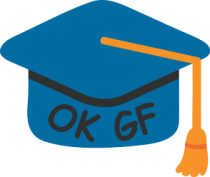   ZAPISNIKsa sastanka o  PROVEDBI AKCIJSKOG PLANA zaključno s 17.07.2018.gNazočni:	Dekanica: izv.prof. dr.sc. Maja PrskaloProdekanica za znanost: izv.prof.dr.sc. Ivana DomljanZamjenik prodekana za nastavu: mr.sc. Mladen KusturaPredsjednica OKGF: mr.sc. Tatjana Džeba, Asistent za međunarodnu suradnju: mr.sc. Anton VrdoljakTajnica fakulteta: Branka Šunjić, dipl. iur.Izočni:  Asistent za nastavu: Božo Penavić, prof.fizikeDnevni red:1. Analiza dosadašnje provedbe (zaključno sa 17.07. 2018.) Akcijskog plana usvojenog  na 171. Sjednici ZNV održanoj 23.02. 2018.. Akcijski plan je zaveden pod Uredskim brojem: 03-57-N/18 Dekanica je pozdravila sve nazočne i  istaknula kako je dobar trenutak uraditi pregled do sada urađenog po pitanju Usvojenog Akcijskog plana. Također se, kroz daljnju diskusiju zaključilo o potrebi izrade  Izvješća Provedbe Akcijskog plana svaka tri mjeseca.Nazočni su  redom iznosili  svoja Izvješća po točkama Akcijskog plana . U privitku ovog zapisnika priložena su,  redom izlaganja na ovom sastanku, dopunjena Izvješća o provedbi aktivnosti usvojenog Akcijskog plana 23.02.-15.07.2018..Predsjednica OKGF Tatjana Džeba je prezentirala dosadašnje stanje provedbe Akcijskog plana kroz svaku točku kriterija 1., kriterija 4., i kriterija 7. (1.1.-1.5.; 4.1.-4.4., 7.1-7.6.), te se kroz raspravu zaključilo da je Izvješće  potrebno dopuniti slijedećim podatcima:Kriterij 1: Upravljanje kvalitetom i osiguravanje kvaliteteTočka 1.1. : Aktivno učešće u izradi Strategije Sveučilišta smo uzeli imenovanjem našeg predstavnika u Povjerenstvu za izradu Strategije razvoja pri Sveučilištu. Imenovana  je na 168. Sjednici ZNV GF., doc. dr. sc. Ivana Domljan  (sada izv.prof.). Informaciju  o učešću u radu Povjerenstva je podneseno Vijeću na 171. Sjednici ZNV, održanoj dana 23.02.2018.Kriterij 4: Nastavnici:Točka 4.3.:  ubaciti podatak da je na 168. sjednici ZNV GF  za našeg predstavnika u Sveučilišnom Centru za cjeloživotno učenje imenovana doc.dr.sc. Amira Galić (sada izv.prof.). terminima održavanja edukacija: za engleski jezik u periodu od 27.04-15.06., svakog petka od 9-12:30 sati, Termin održavanja edukacija na Radionici za odgovorno istraživanje i Inovacije :16.03.2018.termini  održavanja  TAM misije za BiH: 11.05.2018.,i 25.05.2018.Kriterij 7: Resursi:Točka 7.2.:  U novoj akademskoj godini, izvršiti anketiranje studenata o radu knjižnice u tijeku nastave u zimskom semestru.Točka 7.4.:  Usavršavanje nenastavnog osoblja: jedna osoba s našeg fakulteta je koristila ERASMUS+ u periodu od 14.05. -18.05.2018., NizozemskaU privitku 1 priloženo je dopunjeno Izvješće po ovim kriterijima Akcijskog plana i  zaključcima ovog sastanka.Pomoćnik Prodekana za nastavu mr.sc. Mladen Kustura je prezentirao dosadašnje stanje provedbe Akcijskog plana kroz svaku točku kriterija 2.,  i kriterija 3. (2.1.-2.11.; 3.1.-3.4.), te se kroz raspravu zaključilo da je Izvješće  potrebno dopuniti slijedećim podatcima:Kriterij 2: Studijski programiTočka 2.1.: Rok za dostavu popunjenih silabusa za Obvezne i Izborne predmete produžiti do 20.08.2018., o čemu nastavnike treba obavijestiti e-mailom ispred OKGF.Upisati Ur.broj i datum Odluke o uvođenju smjera Hidrotehnika i okolišno inženjerstvo na diplomski sveučilišni studij Građevinarstva,.Točka 2.5. :  Poslati e-mail svim nastavnicima kao podsjetnik o provođenju Naputaka za izradu Diplomskih i Završnih radova usvojenih na 171.sjednici ZNV (23.02.2018.)Točka 2.7. :  Postaviti i druge ( za sada postavljen samo MIT) slobodno dostupne  linkove prestižnih svjetskih Sveučilišta na našu Web stranicu: TU Zurich, TU Munchen i sl.Napomena:  U narednom periodu ako se ukaže potreba, angažirati još jednog nastavnika za pomoć pri izradi web stranice i sl. zaduženja.Točka 2.9. :  Na slijedećoj sjednici ZNV, a na temelju saznanja iz provedenih studentskih anketa i izraženim potrebama od strane nastavnika, Prodekanica za znanost i pomoćnik Prodekana za nastavu trebaju iznijeti Informaciju o potrebi uvođenja demonstratora na određene kolegije gdje je ta potreba izražena. Točka 2.10. :  Vezano za dualno obrazovanje i praktične sadržaje: Zadužuje se pomoćnik Prodekana za nastavu izraditi Obrazac za terensku nastavu koji će se ispunjavati i ovjeravati potpisom Voditelja gradilišta, te biti obvezan za sve djelatnike koji provode terensku nastavu. Potpisan obrazac se predaje pomoćniku Prodekana za nastavu.Točka 2.11. :  Formalni postupak unaprijeđivanja kvalitete vrednovanja nastave će se razvijati kroz obveznu točku Dnevnog reda sastanaka s studentima: ANALIZA NASTAVE  I  ISPITIVANJA STUDENTA (redovitost održavanja nastave,  pridržavanje saadržaja silabusa, način ocjenjivanja i sl.) i o tome, kao i do sada, redovito voditi zapisnici, i objavljivati na stranici OKGF.Kriterij 3: StudentiTočka 3.2.: Potaknuti studente da u suradnji sa studentima srodnih fakulteta (strojarstvo, računarstvo,..) i nastavnicima  osmisle projekte usmjerene na primjenu znanja (npr. Pametne klupe i sl. projekti) i dati im punu podršku u tome.U privitku 2 priloženo je dopunjeno Izvješće po ovim kriterijima Akcijskog plana i  zaključcima ovog sastanka. Prodekanica za nastavu  Izv. prof. dr.sc. Ivana Domljan je prezentirala dosadašnje stanje provedbe Akcijskog plana kroz svaku točku Kriterija 5, te se kroz raspravu zaključilo da je Izvješće  potrebno dopuniti slijedećim podatcima:Kriterij 5: Znanstvena i stručna djelatnostTočka 5.2. :Odlučeno je imenovati osobu koja će prijaviti Fakultet na odgovarajuće ( po popisu koji će dopunjavati i mjenjati) e-mailing liste i baze, te dobijene informacije postavljati na za to posebno napravljeni portal (npr. na e- učenje ili kao GIC) dostupan nastavnicima fakulteta.  Točka 5.5.: Predlaže se izmjeniti  u stavki Aktivnosti pod ovom točkom umjesto svaki projekt staviti neki projekt odnosno treba stajati :  Poticati (definiranjem postupka/procedure) da neki projekti kao rezultat imaju i objavljeni rad (npr. u e-Zborniku).Napomena: Skrenuti pozornost nastavnicima koji još nisu izradili svoj Google znalac profil, ili ažurirali svoj CV na stranici, potrebu izrade navedenog u što skorije vrijeme.  Također se skreće pozornost svim djelatnicima na Zaključak sa 16. Sjednice Senata (ur.br.:01-2300/18 od 11.srpnja 2018.) da sve Ustrojbene jedinice do 30 rujna trebaju dostaviti informaciju o broju registriranih djelatnika na Google Znalcu i ResearchGate-u.U privitku 3 priloženo je dopunjeno Izvješće po ovim kriterijima Akcijskog plana i  zaključcima ovog sastanka.Asistent za međunarodnu suradnju mr.sc. Anton Vrdoljak je prezentirao dosadašnje stanje provedbe Akcijskog plana kroz svaku točku Kriterija 6 i točku Kriterija 7.4. vezanu za međunarodnu suradnju. Također je dao slijedeću informaciju:Postoji međunarodno udruženje COIMBA GROUP, čije su članice razna Sveučilišta, te predlažemo dati ovu informaciju Uredu Međunarodne suradnje SUM-a kao potrebu ostvarenja partnerstva s ovim udruženjem: Coimbra Group Universities: https://www.coimbra-group.eu/ U privitku 4 priloženo je dopunjeno Izvješće po ovim kriterijima Akcijskog plana i  zaključcima ovog sastanka.Predsjednica OKGF:mr. sc. Tatjana Džeba